https://www.uvzsr.sk/index.php?option=com_content&view=article&id=4869:opatrenia-platne-v-zelenych-oranovych-ervenych-a-bordovych-okresoch&catid=56:tlaove-spravy&Itemid=62Opatrenia platné v zelených, oranžových, červených a bordových okresoch 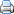 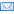 Tlačové správy Piatok, 17. september 2021 18:39 Od pondelka 20.9.2021 zostávajú v zelenej fáze už len štyri okresy. V oranžovej farbe ich bude 44, v červenej 27 a tri okresy budú podľa COVID automatu v bordovej farbe. Okres Bardejov prešiel do bordovej fázy od piatka 17. 9. 2021. Aktualizáciu mapy okresov schválila vláda SR. Úrad verejného zdravotníctva SR ponúka zosumarizované opatrenia platné pre tieto farby okresov vyplývajúce z vyhlášok.hlavný hygienik SR Ján Mikas: “Opatrenia zohľadňujú epidemiologickú situáciu v jednotlivých okresoch a sú nastavené tak, aby znižovali riziko šírenia nákazy. Toto nie je klišé, ale fakt. Je dôležité, aby sme nastavené opatrenia rešpektovali. Ak ich z princípu ignorujeme alebo obchádzame, hoci aj ako jednotlivci, prispievame k tomu, aby okres, v ktorom žijeme, buď zostal v zlých číslach, alebo sa do nich dostal. Takúto situáciu si nikto z nás neželá.”V bordovej fáze sú okresy:Od piatka 17. septembra: okres BardejovOd pondelka 20. septembra: okresy Krupina, Rožňava, SkalicaV červenej fáze sú okresy:Bánovce nad Bebravou, Banská Štiavnica, Brezno, Bytča, Gelnica, Košice I.-IV., Košice-okolie, Levice, Levoča, Martin, Poprad, Prešov, Revúca, Sabinov, Senica, Snina, Spišská Nová Ves, Stará Ľubovňa, Svidník, Trenčín, Veľký Krtíš, Žarnovica, Žilina, ZvolenV oranžovej fáze sú okresy:Banská Bystrica, Bratislava I.-V., Čadca, Detva, Dolný Kubín, Galanta, Hlohovec, Humenné, Ilava, Kežmarok, Komárno, Kysucké Nové Mesto, Liptovský Mikuláš, Lučenec, Malacky, Michalovce, Myjava, Námestovo, Nitra, Nové Mesto nad Váhom, Nové Zámky, Partizánske, Piešťany, Považská Bystrica, Prievidza, Púchov, Rimavská Sobota, Ružomberok, Šaľa, Senec, Sobrance, Stropkov, Topoľčany, Trebišov, Trnava, Turčianske Teplice, Tvrdošín, Vranov nad Topľou, Žiar nad Hronom, Zlaté MoravceV zelenej fáze sú okresy:Dunajská Streda, Medzilaborce, Pezinok, Poltár


RÚŠKAZelené, oranžové okresy: Prekrytie horných dýchacích ciest respirátorom, rúškom, šálom alebo šatkou je povinné v interiéroch vrátane prostriedkov verejnej dopravy a taxíkov. Povinné je aj na hromadných podujatiach, a to aj v exteriéri.Červené okresy: V interiéroch vrátane prostriedkov verejnej dopravy a taxíkov je povinný respirátor. V exteriéri platí povinné prekrytie horných dýchacích ciest respirátorom, rúškom, šálom alebo šatkou na hromadných podujatiach.Bordové okresy: V interiéroch vrátane prostriedkov verejnej dopravy a taxíkov je povinný respirátor. V exteriéri platí povinné prekrytie horných dýchacích ciest, a to buď rúškom, respirátorom, šálom alebo šatkou ak ste od cudzích osôb menej ako dva metre.Z prekrytia horných dýchacích ciest platia aj výnimky, ktorú sú podrobne uvedené vo vyhláške ÚVZ SR č. 237.
NÁVŠTEVY V ZDRAVOTNÍCKYCH ZARIADENIACHNávštevníkmi budú môcť byť osoby, ktoré spĺňajú definíciu plne zaočkovanej osoby, prekonali ochorenie COVID-19 pred nie viac ako 180 dňami, alebo majú negatívny výsledok testu na ochorenie COVID-19:• PCR alebo LAMP test nie starší ako 72 hodín od odberu.• Antigénový test nie starší ako 24 hodín od odberu.
Netýka sa to osôb, ktoré privážajú či sprevádzajú pacientov na vyšetrenie alebo hospitalizáciu, len osôb, ktoré prichádzajú navštíviť hospitalizované osoby.Regionálne úrady verejného zdravotníctva môžu vo svojej územnej pôsobnosti nariadiť aj miernejšie alebo prísnejšie opatrenia.
PREVÁDZKY A PODUJATIAPrevádzky a organizátori hromadných podujatí si môžu vybrať, v akom režime budú fungovať:Základ: Prístup pre všetky osobyOTP: Prístup pre očkovaných, testovaných, a po prekonaní COVID-19, pričom negatívny výsledok má byť z- PCR alebo LAMP testu nie starší ako 72 hodín od odberu- antigénového testu nie starší ako 48 hodín od odberuOčkovaní: pre plne zaočkovaných, teda:- 14 dní po podaní druhej dávky dvojdávkovej vakcíny- 21 dní po zaočkovaní jednodávkovou vakcínou- 14 dní po prvej dávke ktorejkoľvek vakcíny, ak bola osoba zaočkovaná do 180 dní od prekonania COVID-19.
Ak prevádzkovateľ funguje v režime “základ” v bordových okresoch, musí v dňoch pondelok až piatok v čase od 9:00 do 11:00 zaviesť tzv. seniorské hodiny - teda umožniť vstup iba osobám nad 65 rokov alebo zdravotne postihnutým osobám a ich sprievodu, na základe preukazu ŤZP.Režim, v ktorom prevádzka funguje, musí viditeľne vyznačiť vo svojich priestoroch. Organizátor hromadného podujatia rovnako musí pri vstupe viditeľne označiť, ktorým osobám umožní vstup. Posudzujú sa len osoby staršie ako 12 rokov.
HROMADNÉ PODUJATIAZelené okresy:Zaočkovaní: bez kapacitného limituOTP: státie najviac 50 % kapacity, sedenie najviac 75 %; ak nie je možné určiť kapacitu, najviac 5000 osôb v exteriéri, 2500 v interiériZáklad: státie najviac 50 % kapacity, sedenie najviac 75 %; avšak najviac 1000 osôb v exteriéri a 500 v interiériOranžové okresy:Zaočkovaní: bez kapacitného limituOTP: v interiéri najviac 25 % kapacity, v exteriéri najviac 50 % kapacity; ak nie je možné určiť kapacitu, najviac 1000 osôb v exteriéri, 500 v interiériZáklad: státie - exteriér max 100 osôb, státie - interiér max 50 osôb, sedenie - exteriér max 50 % kapacity priestoru na sedenie (avšak do 200 osôb), sedenie - interiér max. 25 % kapacity priestoru na sedenie (avšak do 100 osôb). Organizátor je povinný uchovávať zoznam a kontakty na účastníkov 14 dní po skončení podujatia, po 14 dňoch je povinný ich zničiť.Červené okresy:Zaočkovaní: bez kapacitného limitu (povinný zoznam účastníkov) OTP: 25 % kapacity, pokiaľ nie je kapacita určiteľná, max. 150 osôb Základ: max. 10 osôbBordové okresy:Zaočkovaní: bez kapacitného limitu (povinný zoznam účastníkov) OTP: 25 % kapacity, pokiaľ nie je kapacita určiteľná, max. 50 osôbZáklad: max. 6 osôbPodujatia (s výnimkou svadieb, večierkov, osláv a iných obdobných podujatí alebo podujatí v prevádzkach verejného stravovania), kde sú zaočkovaní všetci účastníci, sú bez kapacitného limitu. Ak je účasť vyššia ako 1000 osôb, treba toto podujatie ohlásiť najneskôr 48 hodín pred začiatkom miestne príslušnému regionálnemu úradu verejného zdravotníctva.

Ak sa podujatie koná v exteriéri, organizátor ho musí ohradiť a vyznačiť jeho vstup a výstup.
ŠPORTOVÉ PODUJATIA - SÚŤAŽE, LIMITY PRE ŠPORTOVCOVZelené okresy:Zaočkovaní: bez kapacitného limituOTP: bez kapacitného limituZáklad: maximálne 100 osôbOranžové okresy:Zaočkovaní: bez kapacitného limituOTP: Najviac 200 osôb v interiéri alebo 400 v exteriériZáklad: maximálne 50 osôbČervené okresy:Zaočkovaní: bez kapacitného limituOTP: interiér 75 osôb na jeden sektor, exteriér 150 osôb na jeden sektorZáklad: 10 osôb na sektorBordové okresy:Zaočkovaní: bez kapacitného limituOTP: 50 osôb na sektorZáklad: 6 osôb na sektorDivácka kapacita na športových podujatiach sa riadi všeobecnými pravidlami pre hromadné podujatia.
KULTÚRNE PODUJATIA:Zelené okresy:Zaočkovaní: bez kapacitného limituOTP: najviac 2500 v interiéri alebo 5000 v exteriériZáklad: Najviac 500 v interiéri alebo 1000 v exteriériOranžové okresy:Zaočkovaní: bez kapacitného limituOTP: Najviac 50 % kapacity priestoru, maximálne 500 osôb v interiéri alebo 1000 v exteriériZáklad: v prípade sedenia najviac 50 % kapacity priestoru, maximálne 250 sediacich osôb v interiéri alebo 500 v exteriéri; v prípade státia najviac 50 % kapacity priestoru, maximálne 50 osôb stojacich v interiéri alebo 100 v exteriériČervené okresy:Zaočkovaní: bez kapacitného limituOTP: 50 % kapacity, avšak do 250 osôb v interiéri a do 500 osôb v exteriériZáklad:  50 % kapacity, avšak do 50 sediacich osôbBordové okresy:Zaočkovaní: bez kapacitného limituOTP: 50 % kapacity, avšak do 150 osôb v interiéri a do 200 osôb v exteriériZáklad:  nesmú sa konaťPodrobnejšie informácie na https://kulturnysemafor.sk


BOHOSLUŽBY
Zelené okresy:Zaočkovaní: bez kapacitného limituOTP: maximálne 50% kapacity priestoru na státie, alebo 75% kapacity priestoru na sedenie, pokiaľ nie je určiteľná kapacita do 2500 osôb v interiéri alebo 5000 osôb pre exteriér.Základ: státie max. 50 % kapacity priestoru na státie, sedenie max. 75 % kapacity priestoru na sedenie, maximálne však do 500 osôb v interiéri alebo 1000 osôb v exteriéri.

Oranžové okresy:Zaočkovaní: bez kapacitného limituOTP: interiér max. 25 % kapacity priestoru, exteriér max. 50 % kapacity priestoru; pokiaľ nie je určiteľná kapacita, interiér do 500 osôb, exteriér pre 1000 osôb.Základ: státie - exteriér max. 100 osôb, státie - interiér max. 50 osôb; sedenie - exteriér max. 50 % kapacity priestoru na sedenie (avšak do 200 osôb), sedenie - interiér max 25 % kapacity priestoru na sedenie (avšak do 100 osôb).

Červené okresy:Zaočkovaní: bez kapacitného limituOTP: max. 25 % kapacity priestoru (ak nie je určiteľná kapacita, max. 150 osôb)Základ: 1 osoba / 15 m2 kapacity priestoru (ak je podlahová plocha menšia ako 150 m2, tak max. 10 osôb)
Bordové okresy:Zaočkovaní: bez kapacitného limituOTP: maximálne 25 % kapacity priestorov, najviac 50 osôbZáklad: 1 osoba / 15 m2 kapacity priestoru (ak je podlahová plocha menšia ako 90 m2, tak max. 6 osôb)

OBRAD SOBÁŠA ALEBO KRSTUZelené okresy:Zaočkovaní: bez kapacitného limituOTP: státie najviac 50 % kapacity, sedenie najviac 75 % v exteriéri aj interiéri; ak nie je možné určiť kapacitu, najviac 5000 osôb v exteriéri, 2500 v interiériZáklad: státie najviac 50 % kapacity, sedenie najviac 75 % v exteriéri aj interiéri; avšak najviac 1000 osôb v exteriéri a 500 v interiéri
Oranžové okresy:Zaočkovaní: bez kapacitného limituOTP: interiér max. 25 % kapacity priestoru, exteriér max. 50 % kapacity priestoru; pokiaľ nie je určiteľná kapacita, interiér do 500 osôb, exteriér pre 1000 osôb.Základ: sedenie najviac 25 % kapacity (najviac 100 osôb) v interiéri a 50 % (najviac 200 osôb) v exteriéri, státie najviac 50 v interiéri a 100 v exteriéri. Organizátor je povinný uchovávať zoznam a kontakty na účastníkov 14 dní po skončení podujatia, po 14 dňoch je povinný ich zničiť.Červené okresy:Zaočkovaní: bez kapacitného limituOTP: maximálne 25 % kapacity priestorov hromadného podujatia, ak nie je možné určiť kapacitu, najviac 150 osôbZáklad: 1 osoba na 15 m2 podlahovej plochy priestoru; pokiaľ je podlahová plocha menšia ako 150 m2, v priestore sa v jednom okamihu môže nachádzať najviac 10 osôb.
Bordové okresy:Zaočkovaní: bez kapacitného limitu (povinný zoznam účastníkov) OTP: 25 % kapacity, pokiaľ nie je kapacita určiteľná, max. 50 osôbZáklad: max. 6 osôb

SVADBY, KARY, OSLAVY, VEČIERKY A INÉ OBDOBNÉ PODUJATIA ALEBO PODUJATIA V PREVÁDZKACH VEREJNÉHO STRAVOVANIAZelené okresy:Zaočkovaní: najviac 400 osôb v interiéri alebo 800 osôb v exteriéri (povinný zoznam účastníkov)OTP: najviac 200 osôb v interiéri alebo 400 v exteriéri (povinný zoznam účastníkov)Základ: nesmú sa konať
Oranžové okresy:Zaočkovaní: najviac 100 osôb v interiéri alebo 200 osôb v exteriéri (povinný zoznam účastníkov)OTP: najviac 50 osôb v interiéri alebo 100 v exteriéri (povinný zoznam účastníkov)Základ: nesmú sa konať
Červené okresy:Zaočkovaní: interiér max. 50 osôb, exteriér max. 80 osôb OTP: interiér max. 25 osôb, exteriér max. 40 osôb Základ: nesmú sa konať
Bordové okresy:Zaočkovaní: max. 20 osôbOTP: nesmú sa konaťZáklad: nesmú sa konať

TAXISLUŽBYZelené okresy: bez kapacitného limituOranžové okresy: najviac dve osoby v jednom rade - vrátane vodičaČervené a bordové okresy: najviac dve osoby v jednom rade - vrátane vodiča; po každom zákazníkovi dezinfekcia priestorov pre zákazníkov (dezinfekčným prostriedkom s virucídnym účinkom).

UMELÉ KÚPALISKÁZelené okresy: bez kapacitného limitu
Oranžové okresy:Zaočkovaní: bez kapacitného limituOTP: najviac 50 % kapacityZáklad: najviac 10 osôb

Červené okresy:Zaočkovaní: 50 % kapacityOTP: 25 % kapacityZáklad: zakázané
Bordové okresy:Zaočkovaní: 25 % kapacityOTP: najviac 10 osôbZáklad: zakázané
Prevádzky poskytujúce služby za účelom tréningu športových klubov majú osobitné pravidlá popísané vo vyhláške.
VLEKY A LANOVKYVleky, teda nie uzatvorené kabínky, sú pre plne zaočkované osoby alebo osoby v režime OTP v prevádzke vo všetkých farbách COVID semaforu.
Kapacitné obmedzenia sa týkajú iba kabínkových lanoviek:
Zelené okresy:Zaočkovaní: bez kapacitného limituOTP: bez kapacitného limituZáklad: bez kapacitného limitu
Oranžové okresy:Zaočkovaní: bez kapacitných obmedzeníOTP: bez kapacitných obmedzeníZáklad: kabínkové lanovky zakázané
Červené a bordové okresy:Zaočkovaní: 50 % kapacityOTP: kabínkové lanovky zakázané Základ: kabínkové lanovky zakázané

OBCHODNÉ DOMYZelené okresy: bez kapacitného limitu, otvorené sedacie sekcie a detské kútiky.Oranžové okresy: najviac 1 osoba na 15 metrov štvorcových, otvorené sedacie sekcie a detské kútiky.Červené a bordové okresy: najviac 1 osoba na 15 metrov štvorcových, zatvorené sedacie sekcie a detské kútiky.

HOTELY A PODOBNÉ UBYTOVACIE SLUŽBYZelené okresy: ubytovanie bez kapacitného limitu
Oranžové okresy:Zaočkovaní: ubytovanie bez kapacitného limituOTP: ubytovanie bez kapacitného limituZáklad: ubytovanie zakázané
Červené a bordové okresy:Zaočkovaní: ubytovanie bez kapacitných obmedzeníOTP: 2 dospelé osoby na izbe alebo členovia jednej domácnosti na samostatnej izbeZáklad: ubytovanie zakázané

REŠTAURÁCIE A OSTATNÉ ZARIADENIA VEREJNÉHO STRAVOVANIAZelené okresy: bez kapacitného limitu
Oranžové okresy:Zaočkovaní: exteriér bez kapacitného limitu, v interiéri obsadenie jedného stolu najviac 4 osoby, alebo osoby z jednej domácnosti; dvojmetrové rozostupy medzi stolmiOTP: exteriér bez kapacitného limitu, v interiéri obsadenie jedného stolu najviac 4 osoby, alebo osoby z jednej domácnosti; dvojmetrové rozostupy medzi stolmiZáklad: vstup len do exteriéru, na terase max 10 osôb
Červené okresy:Zaočkovaní: exteriér bez kapacitných obmedzení, interiér 4 osoby pri jednom stole alebo osoby z jednej domácnosti; rozostup stolov najmenej 2 metre OTP: exteriér bez kapacitných obmedzení, interiér 4 osoby pri jednom stole alebo osoby z jednej domácnosti; rozostup stolov najmenej 2 metre Základ: okienkový predaj a rozvoz
Bordové okresy:Zaočkovaní: exteriér bez kapacitných obmedzení, interiér 4 osoby pri jednom stole alebo osoby z jednej domácnosti; rozostup stolov najmenej 2 metre, konzumácia len posediačky OTP: povolený len exteriér, bez kapacitných obmedzení, rozostup stolov najmenej 2 metre Základ: okienkový predaj a rozvoz
Pre predaj jedál so sebou alebo prostredníctvom donáškovej služby neplatia obmedzenia.

FITNESS CENTRÁZelené okresy:Zaočkovaní: bez kapacitného limituOTP: 1 zákazník na 15 metrov štvorcových alebo najviac 50 zákazníkovZáklad: najviac 25 osôb
Oranžové okresy:Zaočkovaní: bez kapacitného limituOTP: 1 zákazník na 15 metrov štvorcových alebo najviac 20 zákazníkovZáklad: najviac 10 osôb
Červené okresy:Zaočkovaní: 50 zákazníkov alebo 1 zákazník na 15 m2OTP: 10 zákazníkov alebo 1 zákazník na 25 m2Základ: zakázané
Bordové okresy:Zaočkovaní: 20 zákazníkov alebo 1 zákazník na 15 m2OTP: zakázanéZáklad: zakázané

MÚZEÁ, GALÉRIE, VÝSTAVNÉ SIENEZelené okresy: bez kapacitných obmedzení
Oranžové okresy:Zaočkovaní: bez kapacitného limituOTP: bez kapacitného limituZáklad: individuálne prehliadky len do počtu 1 osoba na 15 metrov štvorcových
Červené okresy:Zaočkovaní: hromadné prehliadky v skupinách bez kapacitných obmedzeníOTP: hromadné prehliadky v skupinách do 10 osôbZáklad: individuálne prehliadky s obmedzením 1 návštevník na 15 m2
Bordové okresy:Zaočkovaní: hromadné prehliadky v skupinách bez kapacitných obmedzeníOTP: individuálne prehliadky len do počtu 1 osoba na 15 metrov štvorcovýchZáklad: zakázané

WELLNESS, AKVAPARKY, PRÍRODNÉ A LIEČEBNÉ KÚPELELiečebne na predpis lekára: neplatia kapacitné obmedzenia
Zelené okresy:Zaočkovaní: bez kapacitného limituOTP: bez kapacitného limituZáklad: najviac 50 % kapacity, maximálne 1000 osôb
Oranžové okresy:Zaočkovaní: bez kapacitného limituOTP: maximálne 50 % kapacity, najviac 1000 osôbZáklad: nesmie sa používať
Červené okresy:Zaočkovaní: pre zákazníkov ubytovaných v týchto prevádzkach bez kapacitného limitu; ak nie sú ubytované v týchto prevádzkach, najviac 10 osôbOTP: 10 osôb iba pre zákazníkov ubytovaných v týchto prevádzkachZáklad: nesmie sa používať
Bordové okresy:Činnosť povolená do 10 osôb len pre prevádzky, ktoré sú súčasťou ubytovacích zariadení a poskytujú služby len pre plne zaočkovaných ubytovaných hostí.


Úrad verejného zdravotníctva Slovenskej republikya regionálne úrady verejného zdravotníctva